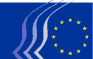 Euroopan talous- ja sosiaalikomiteaBryssel 1. lokakuuta 2015Sisältö:1.	EU-ASIAT	32.	TALOUDEN OHJAUS JA HALLINTA / RAHOITUSVÄLINEET / VEROTUS	63.	YMPÄRISTÖ / MAATALOUS JA KALASTUS	114.	KULUTTAJA-ASIAT / TERVEYS	155.	SOSIAALIASIAT / TYÖLLISYYS	166.	LIIKENNE	237.	TEOLLISUUS / YRITYSASIAT / INNOVOINTI	258.	ULKOSUHTEET	31ETSK:n varapuheenjohtajat Jane Morrice ja Hans-Joachim Wilms esittivät 16.–17. syyskuuta 2015 pidetyssä täysistunnossa komitean toimikauden loppukatsaukset.Täysistunnossa hyväksyttiin seuraavat lausunnot:EU-ASIATSääntelyn parantaminenEsittelijä:	Bernd Dittmann (työnantajat – DE)Viiteasiakirja:	EESC-2015-03697-00-01-AC-TRAKeskeiset kohdat:Parempi ja järkevä sääntely on kaikkien unionin toimielinten ja jäsenvaltioiden yhteinen tehtävä kansalaisten, yritysten, kuluttajien ja työntekijöiden eduksi. Se ei kuitenkaan korvaa poliittista päätöksentekoa.Lausunnossaan ETSKkannattaa ajatusta, että paremman sääntelyn toimet kattavat säädöksen koko "elinkaaren" ja että ne kohdistetaan sekä valmisteleviin että täytäntöönpanoa seuraaviin vaiheisiin.toteaa, ettei sen näkemyksiä ole otettu riittävästi huomioon, vaikka sen rooli ja tehtävät paremman sääntelyn agendassa on määrätty EU:n perussopimuksissa ja Euroopan komission ja Euroopan parlamentin kanssa solmituissa yhteistyösopimuksissa ja vaikka se on tehnyt merkittävää työtä tällä alalla.kehottaa sisällyttämään EU:n neuvoa-antavat elimet toimielinten väliseen sopimukseen paremmasta lainsäädännöstä.kannattaa sidosryhmien kattavaa osallistamista kuulemismenettelyjen avulla poliittisten toimenpiteiden elinkaaren kaikkiin vaiheisiin.korostaa, että asianmukaisten sidosryhmien valinta on tarpeen, ja vaatii asiantuntijoiden valitsemista riippumattomasti, puolueettomasti ja avoimesti eri elimiin.kehottaa sisällyttämään itse- ja yhteissääntelyn toimielinten väliseen sopimukseen paremmasta lainsäädännöstä, vaatii lisää avoimuutta epävirallisten kolmikantaneuvottelujen soveltamiseen ja katsoo, että kyseistä välinettä tulisi käyttää vain rajallisesti.kehottaa komissiota kiinnittämään enemmän huomiota puutteisiin, joita jäsenvaltioissa ilmenee EU:n lainsäädännön voimaansaattamisessa ja täytäntöönpanossa, ja esittää, että direktiivien sijasta olisi käytettävä asetuksia.Yhteyshenkilö:		Luís Lobo			(P. +32 25469717 – sähköposti: luis.lobo@eesc.europa.eu)Euroopan unionin toiminnan parantaminenEsittelijä: 	Luca Jahier (muut eturyhmät – IT)Toinen esittelijä: 	José Isaías Rodríguez García-Caro (työnantajat – ES)Viiteasiakirja: 	EESC-2015-03264-AC-TRA Kansalaisyhteiskunnan osallistuminen vuoden 2015 jälkeisen toimintaohjelman toteuttamiseen (tiedonanto)Esittelijä: 	Brenda King (työnantajat – UK)Viiteasiakirja: 	EESC-2015-01169-AC-TRAKeskeiset kohdat:Tiedonanto on panos keskusteluun asianmukaisista puitteista, joilla voidaan varmistaa kansalaisyhteiskunnan aktiivinen rooli vuoden 2015 jälkeisen uuden toimintaohjelman täytäntöönpanossa. Yksi keskeinen tiedonannossa esitetty havainto on, että osallistavaa hallintoa ja sidosryhmien osallistumista EU-tasolla koskevia nykyisiä järjestelyjä on kehitettävä edelleen mainittuihin haasteisiin vastaamiseksi.Tiedonannossa suositetaan, että komitea järjestää EU-tason foorumin vuoden 2015 jälkeisen toimintaohjelman EU:ssa tapahtuvaa täytäntöönpanoa, seurantaa ja uudelleentarkastelua varten. Tällainen foorumi tarjoaisi säännölliset, vakaat ja jäsentyneet puitteet uutta kestävän kehityksen ohjelmaa koskevalle kansalaisyhteiskunnan vuoropuhelulle ja keskustelulle EU:n tasolla. Se saattaisi yhteen politiikan toimijoita EU:n toimielimistä ja laajan joukon kansalaisyhteiskunnan edustajia.Yhteyshenkilö::			Andreas Versmann			(P. +32 25468479 – sähköposti: andreas.versmann@eesc.europa.eu)Delegoidut säädökset (oma-aloitteinen lausunto)Esittelijä:	Jorge Pegado Liz (muut eturyhmät – PT)Viiteasiakirja:	EESC-2015-01053-00-00-AC-TRAKeskeiset kohdat:ETSKsuhtautuu myönteisesti komission äskettäin esittämään ehdotukseen uudeksi toimielinten väliseksi sopimukseksi ja on erittäin tyytyväinen pyrkimyksiin saavuttaa oikeanlainen tasapaino perusarvojen ja lainsäädännön yksinkertaistamisen välillä.on tyytyväinen siihen, että komissio sitoutuu kokoamaan kaiken tarvittavan asiantuntemuksen ennen delegoitujen säädösten hyväksymistä. Komitea pelkää kuitenkin, että kaikki nämä kuulemismenettelyt pitkittävät liiaksi ja turhaan säädösten laatimista.ei ole täysin tapauskohtaisen lähestymistavan kannalla eriteltäessä aiheita, joista tulee antaa delegoitu säädös tai täytäntöönpanosäädös, sillä käytetyt kriteerit eivät ole yksiselitteisiä ja jättävät liian suuren tulkinnanvaran.toivoisi, että suuntaviivoissa määrättäisiin erikseen, että säädösvallan siirtämiset ovat kaikilta osin rajattuja (tavoitteet, sisältö, soveltamisala ja kesto).katsoo, että siltä pitäisi pyytää lausuntoa samaan tapaan kuin tavallisen lainsäätämismenettelyn yhteydessä.toteaa, että EU:n toiminnasta tehdyn sopimuksen 290 ja 291 artiklan muotoilua tulisi parantaa, mikäli perussopimuksia tarkistetaan.Yhteyshenkilö:		Luís Lobo			(P. +32 25469717 – sähköposti: luis.lobo@eesc.europa.eu)TALOUDEN OHJAUS JA HALLINTA / RAHOITUSVÄLINEET / VEROTUSValtiontuki yrityksille (oma-aloitteinen lausunto)Esittelijä:	Edgardo Maria Iozia (työntekijät – IT)Viiteasiakirja:	EESC-2015-01139-00-00-AC-TRAKeskeiset kohdat:ETSKkatsoo, että valtiontukea koskeva vaikutustenarviointi on keskeinen väline pyrittäessä varmistamaan, että tulokset vastaavat asetettuja tavoitteita. Näin varat voidaan kohdistaa entistä tehokkaammin ja vaikuttavammin ja julkisten varojen käytön avoimuutta voidaan parantaa.toivoo, että vaikutustenarvioinnit otettaisiin yleisesti käyttöön ja että yleisen ryhmäpoikkeusasetuksen tällä hetkellä osoittaman keskimääräisen vuotuisen valtiontukibudjetin 150 miljoonan euron kynnysarvoa voitaisiin madaltaa.katsoo, että jäsenvaltioilla on oltava käytössä riippumattomien elinten yhdessä työmarkkinaosapuolten kanssa tuottamat asianmukaiset arviointivälineet.korostaa, että uusi järjestelmä, jossa ennakkoarvioinnin tekeminen annetaan jäsenvaltioiden tehtäväksi, lisää julkishallinnolle ja yrityksille aiheutuvia kokonaiskustannuksia.pyytää saada olla mukana valtiontukijärjestelmän tehokkuuden ja vaikuttavuuden kokonaisvaltaisessa arviointiprosessissa kauden 2014–2020 loppuun saakka.Yhteyshenkilö:		Alina Girbea			(P. +32 25469832 – sähköposti: alina.girbea@eesc.europa.eu)Taloudellisen ekosysteemin kehittäminen yhteiskunnallisille yrityksille (puheenjohtajavaltio Luxemburgin pyytämä valmisteleva lausunto)Esittelijät:	Ariane Rodert (muut eturyhmät – SE)			Marie Zvolská (työnantajat – CZ)Viiteasiakirja:	EESC-2015-03146-00-00-AC-TRAKeskeiset kohdat:ETSK suhtautuu myönteisesti siihen, että puheenjohtajavaltio Luxemburg asettaa yhteisötalouden etusijalle, ja erityisesti siihen, että painopisteenä on räätälöidyn taloudellisen ekosysteemin kehittäminen.ETSK katsoo, ettäkomission tulisi jatkaa yhteisötalouden toimintasuunnitelman tukemista ja nähdä rahoituksen saaminen yhtenä osatekijänä täydellisessä ekosysteemissä, jota tarvitaan yhteisötalouden yritysten kehittämiseen ja kasvattamiseen.yhteisötalouden yritysten ihanteellinen taloudellinen ekosysteemi sisältää sellaisia piirteitä kuin useiden sidosryhmien osallistumiseen perustuva toimintamalli, hybridipääomaan ja kärsivälliseen pääomaan perustuvat ratkaisut ja takausjärjestelyt, joita usein tarjoavat sosiaaliset rahoituslaitokset, jotka jakavat yhteisötalouden arvot.komission olisi tuettava uusien välineiden luomista, taattava, että rahoitussääntely mahdollistaa kehityksen, edistettävä tutkimusta yhteiskunnallisiin yrityksiin investoimisen yhteiskunnallisesta lisäarvosta ja pyydettävä jäsenvaltioilta vertaisarvioita aiheesta.komission tulisi hyödyntää sitä, että yhteisötalous on yksi investointien painopistealoista nykyisessä Euroopan investointiohjelmassa.EU:n on myös tunnustettava yhteisötalouden yritysten merkitys tarjoamalla niille tukea vakavaraisuusasetuksessa. Pankkien lainananto yhteisötaloudelle hyötyisi tästä erittäin paljon, eikä sillä olisi mitään vaikutusta julkiseen talouteen.EU:n tason taloudellinen tuki on yhdistettävä Euroopan komission julkiselle vallalle ja keskeisille sidosryhmille tarjoamaan ohjaukseen, koulutukseen ja valmiuksien kehittämiseen.jäsenvaltioiden olisi toimittava investointikumppaneina tukeakseen eettisten rahastojen, sosiaalisen innovoinnin rahastojen ja sosiaalisten riskipääomarahastojen perustamista ja edistääkseen julkisia takausjärjestelyjä. Niiden tulisi myös tarkastella mahdollisuuksia tuloverohuojennuksiin sekä muihin verokannustimiin.yhteisötalouden yritysten on itse tehtävä aloitteita kehitettäessä välineitä, kuten itsenäinen pääomittaminen, joukkorahoitus ja osallistuminen yhteiskunnallisen rahoituksen kumppanuuksiin.Yhteisötalouden yritysten potentiaalin hyödyntämiseksi täysimääräisesti kaikkien jäsenvaltioiden on kuitenkin kehitettävä ja pantava täytäntöön yhteisötaloutta koskevia kansallisia toimintasuunnitelmia sellaisen sidosryhmät käsittävän laaja-alaisen lähestymistavan pohjalta, jossa otetaan huomioon myös kansalaisyhteiskunnan edustajat.Yhteyshenkilö:		Marie-Laurence Drillon			(P. +32 25468320 – sähköposti: marie-laurence.drillon@eesc.europa.eu)Yhteiseen etuun pyrkivä talous (oma-aloitteinen lausunto)Esittelijä: 	Carlos Trias Pintó (muut eturyhmät – ES)Toinen esittelijä: 	Stefano Palmieri (työntekijät – IT)Viiteasiakirja:	EESC-2015-02060-00-00-AC-TRAKeskeiset kohdat:ETSKkatsoo, että yhteiseen etuun pyrkivää taloutta koskeva malli on tarkoitus sisällyttää EU:n ja jäsenvaltioiden oikeudelliseen kehykseen.korostaa, että yhteiseen etuun pyrkivä talousmalli ei ole markkinatalouden vastakohta vaan tarkoitettu toteutettavaksi osana markkinataloutta.uskoo, että yhteiseen etuun pyrkivä talous edistää siirtymistä "Euroopan eettisiin markkinoihin", joilla edistetään sosiaalista innovointia sekä parannetaan työllisyyttä ja ympäristöä.toivoo, että "Euroopan eettiset markkinat" toteutetaan panemalla täytäntöön useita strategioita:Hyvinvointia ja sosiaalista kehitystä mitataan muillakin indikaattoreilla kuin BKT:lla. Näitä ovat muun muassa yhteisen edun tuote ja yhteisen edun tase.Politiikassa pyritään tunnistamaan yrityksiä, jotka antavat yhteiseen etuun suuremman panoksen, kuten eettiset julkiset hankinnat ja eettisen sisäisen kaupan edistäminen.Eettistä ulkomaankauppaa edistetään "Eurooppa-brändinä". Näin eurooppalaiset yritykset johtavat maailman eettisiä markkinoita ja edistävät ihmisoikeuksia, työelämän normeja ja ympäristönsuojelua kaikkialla maailmassa.Kannustetaan kaikenlaisia yrittäjiä, jotka perustavat yhteistä etua ajavia organisaatioita.Edistetään eettistä kulutusta ja tietoisuutta eurooppalaisten kuluttajien keskuudessa.Lisätään taloudellisen ekosysteemin monipuolisuutta edistämällä eettisten pankkien ja arvopaperimarkkinoiden verkostoja kaikkialla EU:ssa.toivoo myös, että Euroopan komissio ottaa uudistetun yritysten yhteiskuntavastuustrategian puitteissa merkittävän askeleen palkitakseen (julkisten hankintojen, ulkomarkkinoille pääsyn, verohelpotusten jne. muodossa) niitä yrityksiä, joiden eettinen suoriutuminen on korkeammalla tasolla.Yhteyshenkilö:		Gerald Klec				(P. +32 25469909 – sähköposti: gerald.klec@eesc.europa.eu)Yhteisömenetelmä demokraattisen ja sosiaalisen ulottuvuuden tuomiseksi talous- ja rahaliittoon (oma-aloitteinen lausunto)Esittelijä: 	Gabriele Bischoff (työntekijät – DE)Viiteasiakirja:	EESC-2015-01820-00-00-AC-TRAKeskeiset kohdat:Komiteaon vakuuttunut, että talous- ja rahaliiton aito vakauttaminen onnistuu vain, jos korjataan sen rakenteellisia puutteita ja jos tätä varten toteutetaan suuria uudistuksia. Tämä edellyttää perussopimusten muuttamista valmistelukunnan avulla.kehottaa toteuttamaan toimenpiteitä, jotta talous- ja rahaliitosta saadaan nykyisten perussopimusten puitteissa demokraattisempi ja sosiaalisempi, ja huolehtimaan siitä, että omaehtoisesti asetettuja sääntöjä myös noudatetaan.katsoo, että mitä pidempään nykyinen säästöpolitiikka jatkuu ilman tehokasta investointiohjelmaa tulojen hankkimiseksi kasvun, sosiaalisen yhteenkuuluvuuden ja yhteisvastuun kautta, sitä selvemmin käy ilmi, että kasvavat sosiaaliset erot vaarantavat Euroopan taloudellisen yhdentymisen ja vaurauden.katsoo, että sosiaalista, poliittista ja taloudellista yhteenkuuluvuutta on vahvistettava ja näin estettävä euroalueen hajoaminen. On toteutettava tasapainoisia rakenneuudistuksia rahaliiton vaatimusten mukaisesti ottaen samalla kansalliset vaatimukset huomioon.kannattaa euroalueen voimakkaampaa "parlamentarisointia", johon liittyy kaikkien euroalueeseen kuuluvia ja siihen liittymään halukkaita jäsenvaltioita (yhteensä 26) edustavien Euroopan parlamentin jäsenten muodostama suuri Euroopan parlamentin valiokunta sekä euroalueen parlamentaarikoiden toiminnan koordinoinnin tehostaminen talous- ja rahaliittoa koskevissa kysymyksissä (COSAC+).huomauttaa, että eräät viime vuosien talouden ohjausjärjestelmän talouspoliittiset tavoitteet on mukautettava paremmin EU:n toiminnasta tehdyn sopimuksen 4 artiklan 2 kohdan mukaisiin EU:n sosiaalipoliittisiin tavoitteisiin ja että taloudellisten ja sosiaalisten tavoitteiden mahdolliset ristiriidat on ratkaistava.vaatii, että kaikista talouspolitiikan eurooppalaisen ohjausjakson toimenpiteistä on – horisontaalisen sosiaalilausekkeen mukaisesti – tehtävä sosiaalisten vaikutusten arviointi.toteaa, että työmarkkinoiden, palkanmuodostusjärjestelmien ja sosiaalijärjestelmien toimintatavoissa olevien erojen poistaminen on tärkeää demokraattisen ja sosiaalisen talous- ja rahaliiton luomiseksi.on vakuuttunut siitä, että euroalueen makrotaloudellinen vuoropuhelu (MED-EURO) voi edistää ratkaisevasti talous- ja rahaliiton demokraattista ja sosiaalista jatkokehitystä.Yhteyshenkilö:		Alexander Alexandrov tai Gerald Klec			(P. +32 25469805 – sähköposti: alexander.alexandrov@eesc.europa.eu)			(P. +32 25469909 – sähköposti: gerald.klec@eesc.europa.eu)Talousmuutokset ja EU:n kilpailukyky (tiedonanto)Esittelijä:	Joost van Iersel (työnantajat – NL)Toinen esittelijä:	Enrico Gibellieri (työntekijät – IT)Viiteasiakirja:	EESC-2015-01586-00-02-RIKeskeiset kohdat:Seitsemän vuotta jatkunut hidas talouskehitys, jonka aiheuttajana ja tunnusomaisena piirteenä on syvä finanssi- ja sosioekonominen kriisi, on jättänyt jälkensä Euroopan talouteen. Kun EU:n raha- ja talouspolitiikkaan on tehty muutoksia, kukin jäsenvaltio on mukauttanut omia poliittisia välineitään. Hieman elpymistä on jo aavistettavissa. Kiinnostava kysymys on, miten kriisi on vaikuttanut tilanteeseen rakenteiden kannalta EU:ssa ja jäsenvaltioissa. Palaako Eurooppa vain normaaliksi?ETSK:n mukaan päätöksentekijöiden ja liike-elämän kannalta olisi hyvä, jos uusi maisema kartoitettaisiin täsmällisesti. Politiikan mukauttaminen ja tiettyjen toimien kohdistaminen yksittäisiin maihin saattaisi olla tarpeen. Tästä näkökulmasta tehtyihin tilanneanalyyseihin kuuluu Boston Consulting Groupin vuonna 2014 valmistunut raportti Shifting Economies (Talousmuutokset). Siinä tarkastellaan aluksi maailman 27 johtavaa vientimaata ja niiden vaihtelevia tuloksia viime vuosien aikana. Tämän lisäksi siinä analysoidaan suuntauksia, jotka laatijoiden mielestä ovat ratkaisevan tärkeitä lähitulevaisuudessa. Katsauksen mukaan jotkin kehittyvät taloudet näyttävät pärjäävän hyvin, kun taas eurooppalaisista talouksista toiset pysyvät kansainvälisen tason huipulla toisten kärsiessä rakenteellisista haitoista. ETSK:n mukaan lisäanalyysi on tarpeen.Komitean esittämä tiedonanto ei ole kaikenkattava. Sitä voi pitää lähinnä erittäin monimutkaisen asian johdantona. Tiedonanto on kohdistettu komissiolle ja neuvostolle. Sen tarkoituksena on kannustaa näitä toimielimiä syventämään tietojaan suuntauksista, jotka määrittävät jäsenvaltioiden, koko Euroopan talouden ja euroalueen tuloksia. Komission on laadittava hyvin jäsennelty analyysi, jonka pohjalta voidaan palata yhdentymisen tielle hienosäätämällä jäsenvaltioissa tapahtuvan kehityksen valvontaa ja kohdistamalla kilpailukykyyn liittyviä toimia tilanteiden mukaisesti.Yhteyshenkilö:		Adam Plezer			(P. +32 25468628 – sähköposti: Adam.plezer@eesc.europa.eu)YMPÄRISTÖ / MAATALOUS JA KALASTUSOma-aloitteinen lausunto aiheesta "Maatalouskaupan merkitys maatalouden ja maatalouteen liittyvän yritystoiminnan tulevalle kehitykselle EU:ssa maailmanlaajuista ruokaturvaa ajatellen"Esittelijä: 	Volker Petersen (työnantajat – DE)Viiteasiakirja: 	EESC-2015-01349-00-01-AC-TRAKeskeiset kohdat:Maatalouskaupasta käydään usein ristiriitaisia keskusteluja kansalaisyhteiskunnassa, koska sillä voi olla hyvin erilaisia vaikutuksia, jotka voivat johtaa epätoivottuun riippuvuuteen. Maailman suurimpana maataloustuotteiden viejänä ennen Yhdysvaltoja, Brasiliaa, Kiinaa ja Kanadaa sekä maailman suurimpana maataloustuotteiden tuojana ennen Yhdysvaltoja, Kiinaa, Japania ja Venäjää EU:lla on kaksinkertainen ja kasvava vastuu maailmanlaajuisesta elintarviketilanteesta ja ruokaturvasta. ETSK on tyytyväinen siihen, että EU:n maatalous- ja kehitysyhteistyöpolitiikka ovat samansuuntaisia. Tämä on komitean mielestä edellytys sille, että kaupan ja kehitysyhteistyön tehtävistä huolehditaan kestäväpohjaisesti.Maailmanlaajuista maatalouskauppaa koskevat säännöt perustuvat ennen kaikkea erilaisiin menettelytapoihin, joilla varmistetaan kuluttajansuoja ja terveydensuojelu eri maissa. EU:hun suuntautuvalle tuonnille myönnettävien lupien olisi perustuttava EU:n normeihin. Jos WTO:n puitteissa käytäviä monenvälisiä neuvotteluja ei kyetä päättämään onnistuneesti, on ratkaisuja etsittävä kahdenväliseltä tasolta.Yhteyshenkilö:			Maarit Laurila			(P. +32 25469379 – sähköposti: maarit.laurila@eesc.europa.eu)Ehdotus Euroopan parlamentin ja neuvoston asetukseksi asetuksen (EY) N:o 1829/2003 muuttamisesta siltä osin kuin on kyse jäsenvaltioiden mahdollisuudesta rajoittaa muuntogeenisten elintarvikkeiden ja rehujen käyttöä tai kieltää se alueellaanEsittelijä: 	José María Espuny Moyano (työnantajat – ES)Toinen esittelijä:	Martin Siecker (työntekijät – NL)Viiteasiakirjat: 	EESC-2015-02913-00-00-AC-TRA	COM(2015)177 final – 2015/0093 CODKeskeiset kohdat:ETSK suhtautuu epäilevästi todellisiin mahdollisuuksiin panna nämä säännökset täytäntöön sisämarkkinoilla ja suosittaa tämän perusteella, että Euroopan komissio peruuttaa ehdotuksen.Yhteyshenkilö:		Arturo Iñiguez Yuste			(P. +32 25468768 – sähköposti: arturo.iniguez@eesc.europa.eu)Ehdotus Euroopan parlamentin ja neuvoston asetukseksi kalatalousalan tietojen keruuta, hallintaa ja käyttöä koskevista unionin puitteista sekä yhteistä kalastuspolitiikkaa koskevien tieteellisten lausuntojen tukemisesta (uudelleen laadittu toisinto)Esittelijät: 	Brian Curtis (työntekijät – UK)Viiteasiakirjat: 	EESC-2015-03926-00-00-AC-TRA	COM(2015)294 final – 2015/0133 CODKeskeiset kohdat: ETSK kannattaa yleisesti komission aikomusta hyödyntää toimivia osa-alueita eli turvata jatkuvuus suurelta osin, kun samaan aikaan pyritään myös vastaamaan uusiin vaatimuksiin. Komitea katsoo, että ehdotetut muutokset eivät ylitä sitä, mikä on tarpeen ja asianmukaista tietojen laadun, tietoihin pääsyn ja tietojen saatavuuden parantamiseen liittyvän perustavoitteen saavuttamiseksi.Yhteyshenkilö:		Arturo Iñiguez Yuste			(P. +32 25468768 – sähköposti: arturo.iniguez@eesc.europa.eu)Maaseudun kehittämisohjelmat – laastariratkaisuja vai orastavaa elpymistä?Esittelijä: 	Tom Jones (muut eturyhmät – UK)Viiteasiakirja: 	EESC-2015-00601-00-00-AC-TRAKeskeiset kohdat:ETSK suhtautuu myönteisesti EU:n, jäsenvaltioiden ja alueiden sitoutumiseen jatkaa maaseutualueiden haasteisiin vastaamista laaja-alaisen maaseudun kehittämisohjelman avulla. Monissa maissa ja monilla alueilla ohjelman haku-, hyväksyntä- ja aloittamisvaiheessa ilmenneet viivästykset ovat pettymys.Maaseudun kehittämisohjelman onnistuminen riippuu kumppanuusperiaatteen toteutumisesta. ETSK panee merkille, että parannusta on tapahtunut edellisiin ohjelmiin verrattuna mutta kumppanuuden toteutuminen vaihtelee edelleen EU:n eri puolilla.Ohjelmien laajuuden määrittäminen paikallisten tarpeiden ja prioriteettien perusteella ja paikallisyhteisöjen omien kehittämishankkeiden (Community-led Local Development, CLLD) mallin hyödyntäminen osallistavan yhteisöllisen toiminnan edistämiseksi entistä enemmän ovat tervetulleita seikkoja. Vakiintunut Leader-malli on arvostettu, ja komission rahoittamia maaseudun kehittämisverkostoja kannustetaan jakamaan hyviä käytänteitä nykyistä enemmän.Viisitoista jäsenvaltiota on siirtänyt varoja suorista tuista maaseudun kehittämisohjelmiin ja viisi jäsenvaltiota puolestaan toisesta pilarista ensimmäiseen pilariin. Molemmat vaihtoehdot ovat oikeutettuja, mutta ne eivät ole samanarvoisia: maaseudun kehittämisohjelmat palvelevat tasapainoisen aluekehityksen tavoitetta kullakin EU:n alueella. Olisi suotavaa laatia tutkimus jouston johdonmukaisuudesta ja tehokkuudesta sekä vaikutuksesta kilpailuun sisämarkkinoilla.Komitea panee merkille mahdollisuuden siirtää varoja YMP:n pilareiden välillä. Olisi suotavaa laatia tutkimus jouston tehokkuudesta ja vaikutuksista sisämarkkinoihin.Ohjelmissa painotetaan selkeästi työpaikkojen säilyttämistä ja uusien työllistymismahdollisuuksien luomista maaseutualueilla. Toimenpiteet, joilla kannustetaan nuoria rakentamaan tulevaisuutta maaseudulla, sekä toimenpiteet, joilla tuetaan kaikkien erityisistä vaikeuksista kärsivien tai fyysisesti ja psyykkisesti vammaisten integroitumista, ovat tärkeitä.Naisten osuutta ohjelman onnistumisessa olisi tarkasteltava ja tuettava erityisesti. Naisilla on ratkaisevan tärkeä rooli, jotta varmistetaan väestön mahdollisuudet pysyä maaseutualueillaKylien taloudellinen ja yhteisöllinen uudistuminen on välttämätöntä, ja maaseudun kehittämisohjelmien riittävää kykyä osallistaa kaikki maaseudun asukkaat olisi myös testattava. Kansalaisyhteiskuntatoiminta ja yrittäjyys ovat ratkaisevan tärkeitä maaseutualueiden elinvoiman kannalta.Yhteyshenkilö:			Maarit Laurila				(P. +32 25469379 – sähköposti: maarit.laurila@eesc.europa.eu)KULUTTAJA-ASIAT / TERVEYSDigitaaliset terveydenhuoltopalvelut (oma-aloitteinen lausunto)Esittelijä:	Renate Heinisch (muut eturyhmät – DE)Viiteasiakirja:	EESC-2015-00424-00-01-AC-TRAKeskeiset kohdat:ETSKkannattaa Euroopan komission pyrkimyksiä asettaa digitaaliset terveydenhuoltopalvelut digitaalisstrategiassa tärkeälle sijalle.toteaa, että tietoa etsivät, potilaat ja lääketieteellinen henkilökunta ovat toistuvasti korostaneet, että tarvitaan kattavia, täsmällisiä ja ajankohtaisia tietoja lääkkeistä sekä yhtenäiset digitaalimarkkinat.katsoo, että tällaisen viranomaisten hyväksymän tiedon tulisi olla saatavilla ilman esteitä ja syrjintää, jotta myös näkövammaiset, kuulovammaiset tai muista ruumiillisista rajoituksista kärsivät ihmiset pääsevät niihin käsiksi.katsoo, että lääkevirastojen hyväksymien tuotetietojen sähköinen jakelu parantaa edelleen niiden saatavuutta.toteaa, että tietojen kokoaminen portaaliin tarjoaa luotettavan ja usein helposti saavutettavan lähteen viranomaisten hyväksymille tiedoille ja täyttää esteettömyyden kriteerit. Tämä antaa potilaille ja terveysalan ammattilaisille mahdollisuuden verrata muualta saatuja tietoja hyväksyttyihin perustietoihin.korostaa, että lääkärit (erityisesti yleislääkärit) ja muut terveysalan ammattilaiset, kuten apteekkarit ja sairaanhoitajat, ovat potilaiden ensimmäiset kontaktipisteet, joilta he saavat sairauksiaan ja niiden hoitoa koskevia suosituksia.Yhteyshenkilö:		Claudia Drewes-Wran			(P. +32 25468067 – sähköposti: claudia.drewes-wran@eesc.europa.eu)SOSIAALIASIAT / TYÖLLISYYSSosiaalinen polkumyynti Euroopan siviili-ilmailun alalla (oma-aloitteinen lausunto)Esittelijä:	Anne Demelenne (työntekijät – BE)Viiteasiakirja:	EESC-2015-00417-00-00-AC-TRAKeskeiset kohdat:ETSK on huolissaan tilanteen kehittymisestä siviili-ilmailun alalla ja kehottaa komissiota tarkkailemaan tilannetta tiiviisti ja ryhtymään tarvittaessa toimenpiteisiin. Kaikki komitean lausunnossa esitetyt näkökohdat on otettava huomioon valmisteltaessa ilmailupakettia, jonka on ilmoitettu kuuluvan komission vuoden 2015 työohjelmaan. Lisäksi ETSK on sitä mieltä, että komission MOVE- ja EMPL-pääosastojen tulee tehdä tiivistä yhteistyötä.Euroopan lentoturvallisuusviraston (EASA) on uusia liiketoimintamalleja käsitelleen tutkimuksensa tulosten pohjalta valvottava kehitystä, jotta varmistetaan matkustajien ja henkilöstön optimaalinen turvallisuus liiketoimintamallista riippumatta.ETSK odottaa, että voimassa oleva lainsäädäntö pannaan täytäntöön asianmukaisesti ja että myös Euroopan unionin tuomioistuimen tuomio otetaan huomioon.ETSK panee merkille lentomiehistötyöryhmässä (Air Crew Working Group) edustettuina olevien työmarkkinaosapuolten kannan ja korostaa, että porsaanreiät olisi tukittava mahdollisten alaan kohdistuvien odottamattomien kielteisten sosiaalisten vaikutusten torjumiseksi.Lisäksi ETSK ehdottaa, että komissio valvoisi vuokratyödirektiivin soveltamista ilmailualalla. Tarvitaan myös EU:n laajuiset yhteiset "palkatun työntekijän" ja "itsensä työllistävän henkilön" määritelmät.ETSK kannattaa EU:n ilmailualan työmarkkinaosapuolten mahdollista aloitetta neuvotella alan työntekijöiden työoloja ja sosiaalioikeuksia koskevasta sopimuksesta. Työmarkkinaosapuolilla saattaa myös olla tiettyihin säädöksiin liittyviä yhteisiä kantoja, jotka ne voisivat esittää komissiolle. Komission tulisi myös kuulla työmarkkinaosapuolia kaikista EU:n säädöksistä ja/tai aloitteista, joilla on sosiaalisia vaikutuksia.Lisäksi on löydettävä vastaus kysymykseen henkilöstön siirtämisestä tarjouskilpailun ja/tai toiminnan osittaisen menettämisen yhteydessä.Yhteyshenkilö:		Andrei Popescu			(P. +32 25469186 – sähköposti: Andrei.Popescu@eesc.europa.eu)Sosiaalinen innovointi, verkostoituminen ja digitaalinen viestintä (oma-aloitteinen lausunto)Esittelijä:	Bernardo Hernández Bataller (muut eturyhmät – ES)Viiteasiakirja: 	EESC-2014-04902-00-00-AC-TRAKeskeiset kohdat:Lausunnon tavoitteena on arvioida, mitä tarvitaan, jotta sosiaalinen innovointi voisi saada täyden hyödyn tieto- ja viestintätekniikasta palvellakseen yhteistä hyvää. Siinä kehotetaan toteuttamaan toimenpiteitä, joilla kehitetään digitaalitekniikkaa ja alustoja verkostosuhteiden ja synergiavaikutusten edistämiseksi.ETSK:n päätelmä on, että sosiaalisesta innovoinnista ja yhteistyöverkoista pitää tulla välineitä, joilla edistetään kansalaisten ja yleisesti kansalaisyhteiskunnan osallistumista unionin politiikkojen suunnitteluun ja hallinnointiin jaettujen, yhteisten ja alhaalta ylöspäin suuntautuvien hankkeiden kautta, jolloin voidaan vahvistaa entistä suorempaa demokratiaa. Uuden tekniikan ja erityisesti laajankaistayhteyden yleisen saatavuuden tulee olla Euroopan unionin ensisijaisena tavoitteena. ETSK toteaa, että uusiin tekniikoihin perustuvalla sosiaalisella innovoinnilla voi olla tärkeä rooli uusien, osaamista vaativien työpaikkojen luomisessa siten, että tuetaan hankkeita, joilla pyritään uusien ja innovatiivisten yritysten perustamiseen. Myös koulutuksen vahvistaminen on oleellisen tärkeää sekä nuorille suunnatun koulutusjärjestelmän puitteissa että sellaisen jatkuvan koulutuksen muodossa, joka antaa työntekijöille valmiudet käyttää tieto- ja viestintätekniikkaa työmarkkinoilla. Komitea kannattaa sosiaalista innovointia ja uusien teknologioiden, sosiaalisten verkostojen ja yhteistyön hyödyntämistä vammaisia tukevien teknisten ratkaisujen kehittämiseksi.ETSK kannattaa Eurooppa 2020 -strategian tavoitteita, strategian "innovaatiounioni"- ja "digitaalistrategia"-lippulaiva-aloitteita sekä toimenpiteitä, joita tarvitaan sosiaalisen innovoinnin edistämiseksi. Komitea kehottaa sisällyttämään nämä tavoitteet kansallisiin uudistusohjelmiin ja seuraamaan niitä eurooppalaisen ohjausjakson puitteissa yhdessä työmarkkinaosapuolien kanssa.ETSK kehottaa toimielimiä edistämään valmiuksien kehittämistä ja oleellisten digitaalisten ympäristöjen käyttöä, auttamaan tilan luomisessa innovatiivisille horisontaalisille yhteyksille sekä helpottamaan reaaliaikaisia, nopeita ja varmoja yhteyksiä. Komitea kehottaa EU:ta edistämään ja rahoittamaan sellaisten kansalaisyhteiskunnalta lähtöisin olevien hankkeiden laatimista ja toteuttamista, joita kehitetään sosiaalisissa verkostoissa ja yhteistyössä ja jotka käsittävät yleiseen etuun tähtääviä toimia.Euroopan komission on ryhdyttävä toteuttamaan selkeää ja konkreettista politiikkaa, joka koskee sosiaalista innovointia ja kansalaisten mahdollisuuksia käyttää uutta tekniikkaa, jotta saadaan käynnistettyä aloitteita, jotka hyödyttävät koko väestöä. Sen tulee olla linjassa sosiaalisia investointeja koskevan Euroopan komission toimenpidepaketin kanssa. Tämä on tarpeen, jotta voidaan tehostaa sosiaalista innovointia tekniikan kehityksen pohjalta, edistää tutkimusyhteistyötä, helpottaa uuden tiedon saamista ja vahvistaa instituutioita hyödyntäen suoraa demokratiaa, jonka uudet verkko-osallistumisen ja digitaalisen viestinnän välineet mahdollistavat.Yhteyshenkilö.		Joanna Ziecina			(P. +32 25469509 – sähköposti: joanna.ziecina@eesc.europa.eu)Maanteiden kansainvälisen tavaraliikenteen sisämarkkinat: sosiaalinen polkumyynti ja kabotaasi (oma-aloitteinen lausunto)Esittelijät:	Stefan Back (työntekijät – SE) 	Raymond Hencks (työnantajat – LU)Viiteasiakirja:	EESC-2015-03722-00-00-AC-TRAKeskeiset kohdat:ETSK toistaa yhtenäistä Euroopan liikennealuetta koskevasta etenemissuunnitelmasta vuonna 2015 laatimassaan lausunnossa ilmaisemansa tuen Junckerin komission tavoitteelle torjua sosiaalista polkumyyntiä sekä komissiolle antamansa kehotuksen ehdottaa ennaltaehkäiseviä toimia. ETSK pahoittelee, ettei sosiaalisen polkumyynnin käsitettä ole määritelty, vaikka sitä käytetään laajalti. ETSK:n lausunnossa sosiaalisena polkumyyntinä pidetään käytäntöjä, joilla pyritään kiertämään sosiaalilainsäädäntöä tai markkinoille pääsyä koskevia asetuksia taikka rikotaan niitä kilpailuetujen saavuttamiseksi (postilaatikkoyritykset).ETSK suhtautuu myönteisesti komission suunnitelmiinyksinkertaistaa ja selkeyttää EU:n asetuksia maantieliikenteen harjoittajan ammatin harjoittamisen edellytyksistä ja maanteiden kansainvälisen tavaraliikenteen markkinoille pääsystä, erityisesti kabotaasin osalta, täytäntöönpanon helpottamiseksitiukentaa sijoittautumisvaatimuksia postilaatikkoyritysten väärinkäytön ehkäisemiseksilaatia työvoiman liikkuvuutta koskeva paketti, jolla helpotetaan työntekijöiden vapaata liikkumista ja parannetaan jäsenvaltioiden valmiuksia torjua sosiaalista polkumyyntiä, petoksia ja väärinkäytöksiä työntekijöiden lähettämisessä ja sosiaalietuuksien saamisessa.ETSK katsoo, että EU:n tasolla on toimittava nopeasti, jotta voidaan välttää vaara maantieliikenteen sisämarkkinoiden hajautumisesta sosiaalisen polkumyynnin torjumista koskevien yksipuolisten kansallisten toimenpiteiden vuoksi. Onnistuneella EU:n toiminnalla voidaan luoda suotuisat olosuhteet markkinoiden avaamiselle edelleen.Yhteyshenkilö:		Nuno Quental			(P. +32 25469347 – sähköposti: Nuno.Quental@eesc.europa.eu) Pätevyyden validointi – epävirallinen ja arkioppiminenEsittelijä: 	Pavel Trantina (muut eturyhmät – CZ)Toinen esittelijä:	Marie Zvolská (työnantajat – CZ)Viiteasiakirja:	EESC-2015-00802-00-00-AC-TRAKeskeiset kohdat:ETSKon vahvasti sitä mieltä, että olisi painotettava epävirallisen oppimisen tulosten varmistamista, kirjaamista, arvioimista ja siten arvostamista parhaassa vertailukelpoisessa muodossa.suosittaa, että jäsenvaltiot tarjoavat mahdollisuuksia saada epävirallisen ja arkioppimisen tulokset validoiduiksi ja kehittävät tahoja, jotka tarjoavat suurelle yleisölle opastusta ja neuvontaa pätevyyden varmentamisen eduista sekä varmentamisvaihtoehdoista ja mekanismeista.kehottaa tukemaan kaikkia sidosryhmiä, etenkin työmarkkinaosapuolia ja muita kansalaisyhteiskunnan organisaatioita, jotta ne tiedostaisivat validoinnin hyödyt ja voisivat osallistua aktiivisesti kansallisten tutkintoviitekehysten laadintaan ja ammattipätevyyden määrittelyyn.katsoo hyvän kansallisen lainsäädäntökehyksen olevan ennakkoedellytys sen varmistamiselle, että virallisen oppimisen kautta saadut todistukset ja epävirallisen tai arkioppimisen johdosta saadut todistukset ovat samanarvoisia. Tämä asettaa huomattavia laatuvaatimuksia validointiprosesseille, joita olisi tuettava taloudellisesti esimerkiksi Euroopan sosiaalirahastosta.kehottaa oppilaitoksia, etenkin toisen asteen oppilaitoksia ja korkeakouluja, tekemään epävirallisesti hankittujen taitojen ja tietojen validointia tunnetuksi. EU:ssa on paljon esimerkkejä tämän alan hyvistä käytännöistä, ja niitä olisi edistettävä.on vakuuttunut siitä, että työehtosopimuksilla ja ammattijärjestöjen ja työnantajien välisellä vuoropuhelulla voi olla tärkeä osa epävirallisen koulutuksen ja elinikäisen oppimisen validoinnissa. Tätä prosessia käytettäessä on pyrittävä siihen, että tunnustetaan epävirallisen oppimisen olevan tärkeä panos työllistettävyydestä käytävään keskusteluun ja sitä edistäviin välineisiin.katsoo, että kun nuorisotyöttömyys on korkea, on tarkoituksenmukaista edistää julkisille ja yksityisille työnvälitystoimistoille, vapaaehtoisjärjestöille (etenkin nuorisojärjestöille) ja työnantajille tarjottavia yhteistyömahdollisuuksia.on näin ollen pettynyt siihen, että Euroopan komissio on keskeyttänyt Europass Experience -passin valmistelun, ja kehottaa komissiota viemään aloitteen loppuun saakka.Yhteyshenkilö:			Irina Fomina			(P.+ 32 25468091 – sähköposti: irina.fomina@eesc.europa.eu)Tehokkaiden ja luotettavien sosiaaliturvajärjestelmien periaatteitaEsittelijä:	Bernd Schlüter (muut eturyhmät – DE)Viiteasiakirja:	EESC-2015-01011-00-00-AC-TRAKeskeiset kohdat:ETSK katsoo, että sosiaalipoliittiset periaatteet voisivat tarjota sisällöllisen perustan komission suosituksille. Komitea ehdottaa seuraavia sosiaaliturvajärjestelmien periaatteita:Vähimmäisturvan periaate: Varmistetaan perussosiaalietuudet, muun muassa toimeentulon turvaaminen / vähimmäistulo ihmisille, joiden tulot eivät ole riittävät.Tarveperiaate: Tarjotaan ajanmukaisia sosiaali- tai terveydenhuoltopalveluita erilaisia ongelmatilanteita varten.Käyttötarkoitusperiaate: Määritellään selkeät sosiaalipoliittiset tavoitteet.Saatavuusperiaate: Sosiaalietuuksien on oltava taloudellisesti ja syrjimättömästi tarvitsijoiden saatavilla.Suhteellisuusperiaate: Palveluiden ja etuuksien olisi oltava tyypiltään ja laajuudeltaan asianmukaisia.Yhteisvastuullisuusperiaate: Sosiaalietuudet olisi suurelta osin rahoitettava yhteisvastuullisuuteen perustuvista sosiaalivakuutusjärjestelmistä sekä oikeudenmukaisista ja yhteisvastuullisista verotusjärjestelmistä.Omavastuuperiaate: Työnhakijoita olisi tuettava sosiaalipalveluin, jotta he voisivat ansaita elantonsa omin voimin.Osallisuusperiaate: Etuuksien olisi osaltaan edistettävä ihmisten osallisuutta yhteiskunnassa.Rakenneperiaate: Käyttäjien sekä sosiaalipalvelujen tarjoajien, sosiaaliviranomaisten tai sosiaalivakuutusyhtiöiden välisen oikeudellisen ja rahoituksellisen suhteen on oltava järkevästi muotoilu.Käyttäjien itsemääräämisoikeuden periaate: Käyttäjät eivät ole passiivisia edunsaajia vaan tukien yhteistuottajia ja etuuksien saamiseen oikeutettuja kansalaisia.Oikeusvarmuusperiaate: Palvelut taataan lakisääteisesti esimerkiksi sosiaalilainsäädännöllä tai vastaavilla jäsenvaltioiden demokraattisilla oikeudellisilla välineillä.Yleisen edun mukaisen suuntautumisen periaate: Etenkin yhteisen edun mukaisesti suuntautuneilla ja osallistavilla yritys- ja organisaatiomuodoilla olisi oltava käytettävissään asianmukaiset taloudelliset ja oikeudelliset edellytykset.Avoimuusperiaate: Julkisten varojen käytön olisi oltava avointa.Verkottumisperiaate: Uudet perhemuodot, ikääntyminen sekä maahanmuutto edellyttävät yhdennettyjä ja verkottuneita palveluita.Tasavertaisuusperiaate: Käyttäjillä, sosiaaliviranomaisilla ja sosiaalipalvelujen tarjoajilla olisi oltava lakisääteisiä ja toteutuskelpoisia oikeuksia ja velvollisuuksia.Laatuperiaate: Sosiaalipalveluihin olisi nivottava laadunvalvontatoimia.Koordinointiperiaate: Sosiaaliturvaan ja sosiaaliseen suojeluun liittyvien rajatylittävien asioiden käsittelyä olisi parannettava.Yhteyshenkilö: 		Judite Berkemeier			(P. +32 25469897 – sähköposti: mariajudite.berkemeier@eesc.europa.eu) Kansallisten kaksiosaisten ammattikoulutusjärjestelmien tulosten parantaminenEsittelijä: 	Dorthe Andersen (työnantajat – DA)Viiteasiakirja:	EESC-2015-01718-00-00-AC-TRAKeskeiset kohdat:Talouskriisi on koetellut Euroopan nuoria kovalla kädellä. Korkeampi nuorisotyöttömyys ei kuitenkaan ole mitään uutta, ja se viittaa rakenteellisiin ongelmiin, jotka liittyvät siirtymiseen koulutuksesta työelämään. Kaksiosaiseen eli harjoittelu- ja opiskelujaksoja yhdistelevään koulutusmalliin perustuvat, hyvin toimivat ammatillisen koulutuksen järjestelmät edistävät osaltaan kitkattomampaa siirtymistä koulutuksesta työelämään.ETSKkorostaa, ettei ole olemassa "yhtä ainoaa parasta" kaksiosaisen ammattikoulutuksen mallia.katsoo, että tarvitaan eurooppalaista laadunarviointivälinettä, jonka avulla dokumentoidaan edistystä ja myös jäsenvaltioiden toteuttamien uudistusten vaikutuksia, jotta voidaan parantaa ammatillisen koulutuksen ja kaksiosaisten ammattikoulutusjärjestelmien tuloksia.suosittelee, että komissio kehittää yhdessä asiaankuuluvien kumppanien kanssa välineitä, joiden avulla voidaan seurata ja kerätä tietoja, arvioida sitä, mikä toimii eri jäsenvaltioissa, sekä kartoittaa toimivien kaksiosaisten ammattikoulutusjärjestelmien keskeiset tekijät. Tarkoituksena on varmistaa ammattikoulutusjärjestelmien laadukkuus ja osoittaa harjoittelu- ja opiskelujaksoja yhdistelevän ammattikoulutuksen ja työllisyyden välinen yhteys.ehdottaa, että ammatilliselle ja kaksiosaiselle koulutukselle asetetaan EU:n tasolla tavoite.uskoo, että tavoite ja tietojen keruu voivat auttaa parantamaan koulutustasoa ja varmistamaan, että nuoret saavat työmarkkinoilla tarvittavat taidot. Tavoite voisi sisältyä tarkistettuun Eurooppa 2020 -strategiaan, ja ETSK pyytää sen vuoksi komissiota tutkimaan näitä mahdollisuuksia.suosittelee, että jäsenvaltiot, joissa ei ole toimivia kaksiosaisia ammattikoulutusjärjestelmiä, tutkivat, mitä kustannuksia tällaisten järjestelmien kehittämiseen liittyy ja minkälaista hyötyä se toisaalta tuottaisi yritysten kilpailukykyä ja nuorten työllistymismahdollisuuksia ajatellen.korostaa koulujen, koulutuskeskusten, ammattijärjestöjen ja elinkeinoelämän välisten kumppanuuksien merkitystä. Työmarkkinaosapuolilla on ratkaiseva rooli toimivien kaksiosaisten ammatillisten koulutusjärjestelmien kaikissa vaiheissa. Sosiaalisen vuoropuhelun vahvistaminen ja tehokkaampi hyödyntäminen kaikilla tasoilla voi olla tehokas väline, jolla parannetaan harjoittelu- ja opiskelujaksoja yhdistelevän koulutuksen laatua ja houkuttavuutta.kehottaa jäsenvaltioita ottamaan käyttöön ammatillisessa koulutuksessa toimivien opettajien, ohjaajien ja kouluttajien jatkokoulutusjärjestelmiä tai arvioimaan ammatillista kehitystä säännöllisesti.korostaa työnantajien merkitystä ja uskoo, että työnantajat – pk-yritykset mukaan luettuina – tulevat entistä aktiivisemmin mukaan oppisopimusjärjestelmiin sitten, kun järjestelmät aidosti vastaavat niiden tarpeita ja kun kouluihin on hyvät yhteydet. Tulevina vuosina olisi keskityttävä sellaisten kaksiosaisten koulutusjärjestelmien käyttöönottoon, joihin työnantajilla on mahdollisuus osallistua kustannustehokkaasti ja joihin nämä voivat sitoutua entistä vahvemmin.suosittelee, että eurooppalaiset työmarkkinaosapuolet jatkavat työtään tällä alalla osana itsenäisiä työohjelmiaan.Yhteyshenkilö:			June Bedaton			(P. +32 25468134 – sähköposti: june.bedaton@eesc.europa.eu)LIIKENNEVerkkoaktivismi ja kansalaisyhteiskunnan organisaatiot (oma-aloitteinen lausunto)Esittelijä:	Bernardo Hernández Bataller (muut eturyhmät – ES)Viiteasiakirja: 	EESC-2015-01058-00-00-AC-TRAKeskeiset kohdat:Nykyisessä digitaalisessa yhteiskunnassa verkkoaktivismi on hyödyllinen väline kansalaisten vaikutusmahdollisuuksien parantamiseksi, sillä se edistää ja tukee aktiivista yhteiskunnallista toimintaa ja osallistumista uusien tekniikoiden avulla ja samalla osaltaan estää digitaalista syrjäytymistä ja kaventaa digitaalista kuilua. Käsitteellisesti verkkoaktivismi voidaan määritellä sellaiseksi aktivismin muodoksi, joka edistää muun muassa poliittisten, ympäristöön liittyvien, yhteiskunnallisten, kansalaisoikeuksiin liittyvien ja kulttuuristen päämäärien aktiivista ajamista ilman että tämä edellyttäisi ennakolta määriteltyjä ideologioita, hierarkioita tai ohjelmia ja jossa aktivismin kehittämiseksi hyödynnetään teknisiä välineitä, jotka edistävät viraalisesti levittämistä ja osallistumista. Tässä suhteessa se on erotettava aloitteista, jotka eivät ole demokratian ja yhteisvastuullisuuden periaatteiden ja arvojen mukaisia ja joiden pyrkimykset ovat ristiriidassa yleisen edun ja yhteisen hyvän kanssa.Verkkoaktivismin kehittämiseksi sekä Euroopan komission että jäsenvaltioiden on sisällytettävä toimintaohjelmiinsa aloitteita ja toimenpiteitä sellaisten rakenteiden edistämiseksi, jotka mahdollistavat verkottuneen yhteiskunnan asianmukaisen laajentumisen, helpotettava vapaata ja yleistä pääsyä verkkoon, varmistettava avoimuus ja luottamuksellisuus sekä turvattava oikeudet yksityisyyteen ja henkilötietojen suojaan kiinnittäen erityistä huomiota kaikkein heikoimmassa asemassa oleviin ryhmiin.ETSK pitää välttämättömänä, että kansalaisille tehdään tunnetuksi älykkään ja turvallisen verkkoaktivismin edellyttämiä tietoja ja valmiuksia, ja kehottaa siksi EU:n toimielimiä edistämään tiedotus-, koulutus- ja valistustoimia sekä kiinnittämään erityistä huomiota hyvien käytänteiden levittämiseen ja verkkoaktivismin väärinkäytön poistamiseen. Tätä varten on asetettava käyttöön tarvittavat resurssit verkkoaktivismin harjoittamisen arvioimiseksi ja kehittämiseksi.Institutionaalisen hallinnon osalta verkkoaktivismi edistää lisäksi useiden toimijoiden (julkinen valta, kansalaisyhteiskunnan organisaatiot, yhteiskuntaelämän toimijat, kansalaiset, yritykset) välisen monensuuntaisen, sekä ennakoivan että reaktiivisen vuorovaikutuksen avulla yhteistä päätöksentekoa ja toimivallan jakamista. Verkkoaktivismin tukeminen edellyttää näin ollen verkostorakennetta, joka käsittää sekä kansalaisten välisen horisontaalisen vuorovaikutuksen että julkisen vallan ja kansalaisten välisen vertikaalisen vuorovaikutuksen.Yhteyshenkilö:		Luca Venerando Giuffrida			(P. +32 25469212 – sähköposti: lucavenerando.giuffrida@eesc.europa.eu)Yhdennetty EU:n ilmailupolitiikka (komission pyynnöstä laadittu valmisteleva lausunto) Esittelijä:	Jacek Krawczyk (työnantajat – PL)Viiteasiakirja:	EESC-2015-01083-00-00-AC-TRAKeskeiset kohdat:EU:n ilmailuala on ratkaisevassa tienhaarassa: ilman sitovaa ja johdonmukaista strategiaa vaikeuksien vaara kasvaa, ja näin ala menettää taloudellisen painoarvonsa ja kasvupotentiaalinsa. Jotta Euroopan koko ilmailualan arvoverkko pystyisi kilpailemaan globalisoituneessa taloudessa, on lisättävä intermodaalisuutta, parannettava yhteyksiä, hyödynnettävä nykyistä tehokkaammin toissijaisia keskuslentoasemia ja pieniä lentoasemia sekä optimoitava prosesseja. Tilanne ei kuitenkaan kaikissa tapauksissa edellytä uutta lainsäädäntöä. ETSK kehottaa jälleen komissiota tekemään enemmän sen varmistamiseksi, että EU:n nykyinen lainsäädäntö pannaan täytäntöön. EU:n ilmailualaa koskevan komission strategian perustana tulisi olla vakuuttava visio siitä, kuinka eurooppalaista kilpailukykyä voidaan edistää parhaiten vääristämättä kilpailua tai vaarantamatta sosiaalisia suhteita ja työmarkkinasuhteita.ETSK katsoo, että kehitettävän ilmailustrategian tulee perustua rakentavaan työmarkkinaosapuolten vuoropuheluun. ETSK kehottaa myös kaikkia ilmailualan sidosryhmiä sitoutumaan EU:n uuden ilmailustrategian täytäntöönpanoon, jotta eurooppalainen ilmailun arvoverkko voi saada kantavuutta ja päästä jälleen luomaan uutta arvokasta taloudellista ja sosiaalista panosta EU:n kehitykseen. Euroopan komission vahva poliittinen johtajuus on välttämättömyys.ETSK suosittaa niin ikään, että komissio kuulee komiteaa komission ilmailustrategian parhaillaan käynnissä olevasta laadinnasta sekä sen täytäntöönpanosta. Komitea käynnistää erillisen hankkeen tarvittavien resurssien ja asiantuntemuksen saamiseksi käyttöön.Yhteyshenkilö:		Andrei Popescu			(P. +32 25469186 – sähköposti: Andrei.Popescu@eesc.europa.eu)TEOLLISUUS / YRITYSASIAT / INNOVOINTIPk-yrityksiä tukeviin aloitteisiin liittyviä kokemuksia Yhdysvalloista ja EU:sta: parhaat käytännöt pk-yrityksiä koskevia innovatiivisia toimia varten (oma-aloitteinen lausunto)Esittelijä:	Ullrich Schröder (työnantajat – NL)Viiteasiakirja:	EESC-2015-00822-00-01-AC-TRAKeskeiset kohdat:SBA-aloitteesta on tehtävä muodoltaan sitovampi ja lähestymistavaltaan kunnianhimoisempi. ETSK suosittaa, ettäEU:ssa pidetään vuosittain erityinen kilpailukykyneuvoston kokous, jossa käsitellään pk-yrityksiä ja SBA-aloitetta.neuvostossa toimiva kilpailukykyä ja kasvua käsittelevä korkean tason työryhmä tarkastelee SBA-aloitteen painopisteiden toteuttamiseen liittyvien kansallisten toimien etenemistä ja pohtii EU-tason lisätoimenpiteitä.Euroopan pk-yritysedustajaverkostoa kehitetään siten, että siihen valitaan osanottajia elinkeinoministeriöiden pääjohtajien tasolta. Tämä takaisi vahvemman ja paremman koordinoinnin EU:n ja jäsenvaltioiden välillä.LisäksiEuroopan tilintarkastustuomioistuinta olisi kannustettava julkaisemaan säännöllisesti kertomuksia pk-yrityksiä koskevien asiaankuuluvien ohjelmien ja toimenpiteiden toiminnasta.komissioon kuuluvan riippumattoman toimiston olisi tarkasteltava sisäistä hallintoa.kansallisia ja paikallisia SBA-aloitteen täytäntöönpanosuunnitelmia koskevaa järjestelmää (lausunnon kohta 4.3.3) on parannettava ja täydennettävä tulostaulujen järjestelmällisellä käytöllä.olisi turvauduttava nykyistä enemmän ohjeellisiin tavoitteisiin (pyrittäessä lisäämään pk-yritysten osallistumista julkisiin hankintoihin) ja sitoviin tavoitteisiin, kun on kysymys tutkimus- ja kehitysohjelmista.Yhteyshenkilö:		Marie-Laurence Drillon			(P. +32 25468320 – sähköposti: marie-laurence.drillon@eesc.europa.eu)Perheyritykset (oma-aloitteinen lausunto)Esittelijä:	Jan Klimek (työnantajat – PL)Viiteasiakirja:	EESC-2015-00722-00-00-AC-TRAKeskeiset kohdat:ETSK:n mukaan tulisitoteuttaa aktiivinen strategia perheyritysalan hyvien käytänteiden edistämiseksi EU:n jäsenvaltioissa.laatia perheyrityksiä koskevat oikeudelliset puitteet, jotka sisältäisivät yleisesti hyväksyttävän määritelmän perheyritykselle.ottaa käyttöön perheyritysten luokka eurooppalaisissa tilastoissa ja kerätä tehokkaasti perheyrityksiä koskevia maakohtaisia tietoja.laatia parempaa sääntelyä perheyritysten siirtämisestä sukupolvelta toiselle.edistää perheorganisaation ilmapiiriä ja innovointia perheyrityksissä.kehittää koulutusta ja edistää tutkimusta perheyrittäjyyden alalla.tukea perhetiloja ja kehittää osuustoimintaan perustuvia yritysmalleja.ottaa käyttöön verovähennyksiä voiton investoitavien osien osalta sekä tarjota perheyrityksille mahdollisuuksia lisätä pääomaa ilman äänioikeuden luovuttamista.tehdä EU:n tasolla aktiivista yhteistyötä perheyrityksiä edustavien järjestöjen kanssa.Yhteyshenkilö:		Dorota Zapatka			(P.+ 32 25469067 – sähköposti: dorota.zapatka@eesc.europa.eu)	Korruption torjuntaEsittelijä:	Filip Hamro-Drotz (työnantajat – FI)Toinen esittelijä: 	Pierre Gendre (kat. 2 – FR)Viiteasiakirja:	EESC-2014-06520-00-00-AC-TRAKeskeiset kohdat:EU:n olisi kehitettävä viisivuotinen korruptiontorjuntastrategia ja toimintasuunnitelma. Avoimuuden edistämisen ja korruption ehkäisemisen olisi oltava keskeisiä tavoitteita kaikessa EU:n politiikassa.Euroopan komission ja EU:n jäsenvaltioiden tulisi tiivistää valtioiden välistä yhteistyötä korruption torjunnan alalla ja varmistaa asiasta vastaavista jäsenvaltioiden virastoista muodostetun Euroopan korruptiontorjuntaverkoston tehokas hallinnointi. Eurooppa-neuvoston olisi lisättävä tietoisuutta ja valistusta jäsenvaltioissa rehellisyyden arvosta yhteiskunnassa ja taloudessa, tehostettava toimia kansallisten rikoslainsäädäntöjen saattamiseksi lähemmäs toisiaan ja perustettava Euroopan syyttäjänvirasto (European Public Prosecutor's Office, EPPO).EU:n toimielinten olisi lisättävä yleistä tietoisuutta siitä, miten kansalaiset voivat osallistua korruption torjuntaan. EU:n olisi tuettava vaihtoehtoisia toimenpiteitä, joilla edistetään sitä, että yksittäiset yritykset hyväksyvät vaatimustenmukaisuusohjeita ja lahjonnan- tai korruptionvastaisia sääntöjä ja normeja ja soveltavat niitä. Euroopan komission tulisi jälleen tarkistaa julkisista hankinnoista annettuja direktiivejä.Suurissa tarjouskilpailuihin osallistuvissa yrityksissä tulisi olla käytössä tiukat lahjonnan- ja korruptionvastaiset säännöt. EU:n lainsäädännön noudattamista pankkien toiminnassa tulisi parantaa. Jäsenvaltioita olisi myös ohjeistettava säätämään virkamiehen tahallinen laiton vaurastuminen rangaistavaksi teoksi. Euroopan komission tulisi edistää ilmiantajien suojelua.EU:n olisi lisättävä osallistumistaan korruptionvastaisiin toimiin globaalilla tasolla. EU:n tulisi myös tehokkaammin huolehtia siitä, että unionin rahoitusjärjestelmä ei tarjoa suojapaikkaa "likaiselle" rahalle. EU:n toimielinten tulee puolestaan huolehtia siitä, että ne ovat itse avoimuuden, lahjomattomuuden ja hyvän hallinnon tyyssijoja.Yhteyshenkilö:		Adam Plezer			(P. +32 25468628 – sähköposti: Adam.plezer@eesc.europa.eu)	Euroopan offshore-teollisuusEsittelijä:	Marian Krzaklewski (työntekijät – PL)Toinen esittelijä:	José Custódio Leirião (kat. 3 – PT)Viiteasiakirja:	EESC-2015-01459-00-00-AC-TRAKeskeiset kohdat:ETSK on vakuuttunut siitä, että offshore-teollisuuden kestävään kehitykseen tarvitaan yhdenmukaista kehystä ja EU:n strategista visiota, jolla tähdätään pitkälle vietyihin teknologisiin ja innovatiivisiin ratkaisuihin kyseisen teollisuudenalan hyväksi.Komitea katsoo, että tällä hetkellä puuttuu koko offshore-teollisuutta ja sen toimialoja koskeva kokonaisvaltainen eurooppalainen strateginen visio. On totta, että komissio ja neuvosto ovat asteittain laajentamassa offshore-teollisuutta koskevan sääntelyn soveltamisalaa erityisesti öljyn ja kaasun offshore-tuotannon osalta, mutta nämä toimet eivät todista yhtenäisestä ja laaja-alaisesta yleiskäsityksestä.Komitea katsoo, että Euroopan komission ja offshore-teollisuutta edustavien alakohtaisten työmarkkinaosapuolten tulee noudattaa hyvää esimerkkiä ja ottaa malliksi vuonna 2008 annettu direktiivi Euroopan yhteisön kansallisten varustamoyhdistysten keskusjärjestön (ECSA) ja Euroopan kuljetustyöntekijöiden liiton (ETF) merityötä koskevasta yleissopimuksesta tekemän sopimuksen täytäntöönpanosta.Komitean arvion mukaan offshore-teollisuuden keskeiset haasteet globaalia ja eurooppalaista kilpailua ja sääntelyä koskevia vaatimuksia ajatellen ovat seuraavat:talteenotto syvistä vesistä, sekä, kun kyse on merten tuulienergiasta, siirtyminen etäämmälle rannikoista ja syvempiin avoimiin vesiinvaakasuoraan poraamiseen ja hydrauliseen murtamiseen liittyvät menetelmät merellä tapahtuvassa kaivannaistoiminnassa ympäristövaatimukset täyttäenmerialan laitteistojen infrastruktuurin vanhenemisen hallintaarktisten alueiden resurssien etsintä, inventointi ja hyödyntäminenvastaaminen "vihreisiin" impulsseihin, joita ilmenee MARPOL-yleissopimuksesta ja painolastivesiä koskevasta yleissopimuksesta sekä alusten romuttamista koskevasta direktiivistä.Yhteyshenkilö:		Adam Plezer			(P. +32 25468628 – sähköposti: Adam.plezer@eesc.europa.eu)	Digitalisoinnin vaikutukset palvelualoihin ja työllisyyteenEsittelijä:	Wolfgang Wolfgang Greif (työntekijät – AT)Toinen esittelijä:	 Hannes Leo (kat. 3 – AT)Viiteasiakirja:	EESC-2015-00765-00-01-AC-TRAKeskeiset kohdat:Digitalisointi muuttaa kaikkia yhteiskunnan ja talouden aloja ja vaikuttaa näin ollen myös työelämään ja työllisyyteen. Digitaaliteknologia voi nostaa hyvinvoinnin ennennäkemättömälle tasolle ja parantaa työn ja työllisyyden laatua Euroopassa. Näihin mahdollisuuksiin liittyy kuitenkin eräitä riskejä, kuten on ilmeistä kaikilla talouden aloilla, myös yksityisillä palvelualoilla.EU:n ja kansallisen tason ennakoivalla politiikalla voidaan varmistaa ja on varmistettava, että digitalisoinnin ilmeiset mahdollisuudet kyetään hyödyntämään ja siihen liittyvät sudenkuopat kyetään samalla välttämään.Jotta työvoimalle annetaan EU:ssa sen edellyttämät digitaaliajan taidot, on edistettävä julkisia ja yksityisiä investointeja ammatilliseen koulutukseen ja tutkittava, tarvitaanko unionitason toimia, jotta jäsenvaltioissa saadut hyvät kokemukset palkallisesta opintovapaasta voidaan yleistää EU:ssa.Tarvitaan parempia tilastoja ja tutkimuksia palvelutaloudesta (maailmanlaajuisesti ja unionitasolla), jotta voidaan ennustaa tarkemmin työmarkkinoiden kehitystä sekä työn, työllisyyden ja tulojen polarisoitumista.Edistämällä työehtosopimusneuvotteluja kaikilla eri tasoilla, ennen kaikkea sellaisilla aloilla ja sellaisissa yrityksissä, joita digitalisointi koskee, voidaan varmistaa, että digitalisoidut työn organisoinnin uudet muodot parantavat eivätkä heikennä työpaikkojen laatua.EU:n, jäsenvaltioiden hallitusten ja työmarkkinaosapuolten olisi käynnistettävä keskusteluja, joiden tavoitteena on määritellä poliittisia toimenpiteitä ja lainsäädäntöä, joilla varmistetaan asianmukainen pakollinen sosiaaliturva koko työvoimalle, myös epätyypillisissä työllisyyden muodoissa oleville työntekijöille.Kokonaistaloudelliset perusedellytykset vaihtelevat huomattavasti jäsenvaltioittain. Jotta vahvistetaan työllisyyttä työvoiman kysynnän heikkenemisestä huolimatta, on kaikkien sidosryhmien välisessä vuoropuhelussa tuotava esiin mahdollisia ongelmia ja laadittava vastaavia ratkaisustrategioita yksittäisten jäsenvaltioiden tarpeiden mukaisesti (esimerkkeinä julkiset investoinnit, työllisyyttä luovat innovoinnit sekä työn jakaminen ja työajan lyhentäminen).Yhteyshenkilö:		Alain Colbach			(P. +32 25469170 – sähköposti: Alain.colbach@eesc.europa.eu)	Luovat alat ja kulttuuriteollisuusEsittelijä:	Emmanuelle Butaud-Stubbs (työnantajat – FR)Toinen esittelijä:	Nicola Konstantinou (kat. 2 – EL)Viiteasiakirja:	EESC-2015-01499-00-00-AC-TRAKeskeiset kohdat:Luovat alat ja kulttuuriteollisuus ovat yksi Euroopan talouden dynaamisimmista aloista, sillä niiden panos EU:n BKT:hen on 4,4 prosentista (pelkästään varsinaiset luovat alat) 6,8 prosenttiin (mukaan lukien varsinaisista luovista aloista voimakkaasti riippuvaiset alat) ja työllisyysvaikutus vastaavasti 3,8 prosenttia EU:n koko aktiiviväestöstä varsinaisten luovien alojen osalta ja 6,5 prosenttia, kun mukaan lasketaan myös niistä voimakkaasti riippuvaiset alat. Luovista aloista ja kulttuuriteollisuudesta on näin ollen tullut EU:n kolmanneksi suurin työllistäjä rakennus- ja juomateollisuuden jälkeen.Kun otetaan huomioon luovien alojen ja kulttuuriteollisuuden merkitys Euroopan unionin BKT:n kannalta, ETSK kehottaa Euroopan komissiota laatimaan monivuotisen strategian näiden alojen kehittämiseksi.ETSK korostaa, että EU:n on pysyttävä valppaana unionin globaalien kilpailijoiden strategioiden suhteen, ja kehottaa komissiota sisällyttämään ulkoisen ulottuvuuden kaikkiin käynnissä oleviin kahden- ja monenvälisiin neuvotteluihin. Luovat alat ja kulttuuriteollisuus on erityisesti otettava huomioon Euroopan komissiossa parhaillaan käytävissä keskusteluissa syksyllä 2015 odotettavissa olevasta, kauppapolitiikkaa koskevaa uutta strategiaa käsittelevästä tiedonannosta.ETSK kiinnittää huomiota Luova Eurooppa -ohjelman (2014–2020) rakenteesta heränneisiin kysymyksiin, erityisesti rahoitusnäkökohtiin. Näille aloille, joista kaikki eivät kykene saavuttamaan lisäarvoa, kysymys niiden pitkäaikaisten ja tulevien tuottojen lähteenä olevien aineettomien hyödykkeiden (asiakaskunta, tunnettuus ja maine, tuotemerkit, taitotieto) taloudellisesta hyödyntämisestä on olennaisen tärkeä.Kun otetaan huomioon työmarkkinoiden kehitys eräissä jäsenvaltioissa, lähestymistapaa epätyypillisessä työsuhteessa olevien työntekijöiden tarpeisiin työehtojen ja -olojen sekä terveyden ja työturvallisuuden osalta on tarpeen mukauttaa. Lisäksi on kiinnitettävä huomiota uusiin markkinatarpeisiin sopeutumiseen, alan ammattilaisten liikkuvuuden lisäämiseen sekä koulutusvälineisiin ja -politiikkoihin. ETSK kannattaa työehtosopimusneuvottelujen tehostamista erityisesti media- ja kulttuurialalla kansallisten perinteiden mukaisesti.Erityistä huomiota ansaitsevat useat muutkin näkökohdat, joista mainittakoon seuraavat:teollis- ja tekijänoikeuksia koskevan lainsäädännön mukauttaminen digitaaliseen vallankumoukseenalueellisten kannustimien kiireellinen tarve ennakoitavissa olevat muutokset luovien alojen ja kulttuuriteollisuuden koulutusvälineissävuorovaikutus eri luovien alojen ja kulttuurialojen välilläarkkitehtuuriperinnön taloudellisen potentiaalin hyödyntäminenuseanlaisia toimijoita käsittävän eurooppalaisen foorumin perustaminen.Yhteyshenkilö:		Amelia Muñoz Cabezón			(P. +32 25468373 – sähköposti: Amelia.MunozCabezon@eesc.europa.eu)ULKOSUHTEETEU:n ja Meksikon välisen assosiaatiosopimuksen tarkistaminenEsittelijä:	José Isaías Rodríguez García-Caro (työnantajat – ES)Toinen esittelijä: 	Juan Moreno Preciado (työntekijät – ES)Oma-aloitteinen lausunto: EESC-2015-01608-00-00-AC-TRAKeskeiset kohdat:Lausunnossa todetaan, että EU:n suhteita Meksikoon olisi tarkasteltava Latinalaiseen Amerikkaan ylläpidettävien yleisten suhteiden kehyksessä. Niiden olisi näin ollen ulotuttava taloudellisia näkökohtia pidemmälle, ja niiden yhteydessä olisi otettava huomioon historialliset ja kulttuuriset siteet. Tämä voi toimia vastapainona muiden tahojen vaikutukselle ja vahvistaa yhteisiä kantoja kansainvälisissä elimissä.Komitea kannattaa nykyisen sopimuksen tarkistamista ja sen sisällön laajentamista. Yhtenä tärkeimmistä tavoitteista on perustaa kansalaisyhteiskunnan edustajista koostuva neuvoa-antava sekakomitea, jonka sopimuksen hallintoelimet tunnustavat ja jolla on valtuudet antaa sopimuksen yleistä sisältöä koskevia neuvoja.Sosiaalisia perusoikeuksia koskevien Kansainvälisen työjärjestön (ILO) yleissopimusten ratifioimiseen ja täytäntöönpanoon olisi kiinnitettävä huomiota. ILO:n yleissopimus nro 98 järjestäytymisoikeuden ja kollektiivisen neuvotteluoikeuden soveltamisesta on erityisen tärkeä Meksikon tapauksessa.Kaupan ja sijoitusten alalla on tarkistettava ja parannettava tiettyjä näkökohtia, jotka liittyvät tullien ulkopuolisiin esteisiin, investointisuojaan, teollis- ja tekijänoikeuksiin sekä veropetosten ja veronkierron lopettamiseksi tehtävään yhteistyöhön.Yhteistyötoimet olisi mukautettava nykyistä paremmin strategiseen kumppanuuteen sisältyviin näkökohtiin, jotta edistettäisiin myönteisiä synergiavaikutuksia. Yhteistyötä olisi tiivistettävä etenkin seuraavilla aloilla: hallinto, tieteellinen ja tekninen tutkimus sekä kestävään kehitykseen, ilmastonmuutokseen ja ympäristönsuojeluun liittyvä yhteistyö.Yhteyshenkilö:		Javier Fernandez Admetlla			(P. +32 25469345 – sähköposti: Javier.FernandezAdmetlla@eesc.europa.eu)Maatalous, maaseutualueet ja kestävä kehitys itäisen kumppanuuden maissaEsittelijä:	Dilyana Slavova (muut eturyhmät – BG)Jaoston lausunto: 	EESC-2015-00902-00-02-AC-TRAKeskeiset kohdat:Komitean lausunnossa tarkastellaan maatalouden uudistamista, maaseutualueiden sosioekonomisen kehityksen tukemista ja kestävän pohjan luomista itäisen kumppanuuden piiriin kuuluvissa maissa.ETSK on tietoinen maatalouden sekä maatalouden liitännäissektorien merkityksestä maaseutualueiden säilymisen ja sosioekonomisen kehityksen kannalta itäisen kumppanuuden piiriin kuuluvissa maissa. Komitea kannustaa maaseutualueiden monipuolistamisprosessiin, joka voisi tarjota lisätulonlähteen vaihtoehtoisten elinkeinojen ja parempien työllisyysmahdollisuuksien ansiosta.ETSK antaa tukensa Euroopan komissiolle ja sen pyrkimyksille säännöllisen vuoropuhelun käynnistämiseksi maataloudesta ja maaseudun kehittämisestä kaikkien kumppanimaiden kanssa ja on valmis auttamaan toimintapolitiikkojen ja niihin liittyvien uudistusten täytäntöönpanossa kaikkia niitä maita, jotka ovat sitoutuneet tekemään maataloudesta ja maaseudun kehittämisestä keskeisen alan yhteistyössään EU:n kanssa. Useimmat EU:n investoinnit tulisi keskittää maihin, jotka asettavat maatalouden ja maaseudun kehittämisen ensisijaisiksi tavoitteikseen.ETSK pitää erittäin merkittävänä Euroopan naapuruuspolitiikkaan kuuluvaa maatalouden ja maaseudun kehittämisen ohjelmaa (ENPARD), joka käynnistettiin alan tukemiseksi, ja toivoo, että ENPARD yhdessä muiden ohjelmien kanssa johtaa kestäväpohjaiseen edistymiseen maataloudessa sekä entistä parempiin elinoloihin maaseutualueilla koko itäisen kumppanuuden alueella. EU:n itäisen kumppanuuden piiriin kuuluville maille myöntämien varojen käyttöönottamisen jälkeen olisi lisäksi toteutettava tehokasta seurantaa.ETSK peräänkuuluttaa maatalousalan strategista nykyaikaistamista itäisen kumppanuuden maissa, jotta lisätään turvallisten elintarvikkeiden kotimaista tuotantoa pysyvällä tavalla. ETSK katsoo, että EU:n tulisi jatkossakin antaa merkittävää apua itäisen kumppanuuden piiriin kuuluville maille niiden tuotteita koskevien terveys- ja kasvinsuojelunormien parantamisessa ja niiden maaseudun kehittämisohjelmien kehittämisessä. Komitea toivoo, että pitkälle menevä ja laaja-alainen vapaakauppa-alue (Deep and Comprehensive Free Trade Area, DCFTA), joka sisältyy assosiaatiosopimuksiin, toteutetaan asianmukaisesti ja että se on myös tehokas tältä osin.ETSK painottaa, että EU:n kokemukset maatalouden ja maaseutualueiden uudistamisesta liittymistä valmistelevissa maissa tulee ottaa huomioon kumppanimaiden erilaisten kokemusten ja toimien ohella. ETSK kehottaa kiinnittämään erityistä huomiota kansalaisyhteiskunnan ja alan sidosryhmien osallistumiseen.ETSK myös ilmaisee selkeästi toiveensa siitä, että kansalaisyhteiskunta olisi paljon nykyistä laajemmin edustettuna foorumissa 2 "Taloudellinen yhdentyminen ja lähentyminen EU:n politiikkoihin", maatalouden ja maaseudun kehittämisen paneelissa, vihreitä teknologioita, ekoinnovointia ja luonnon monimuotoisuutta käsittelevässä ympäristö- ja ilmastonmuutospaneelissa, terveys- ja kasvinsuojelukysymyksiä käsittelevässä kauppapaneelissa sekä pk-yrityspaneelissa, joissa komitean asiantuntemus ja osaaminen muodostavat hyödyllisen panoksen.Yhteyshenkilö:		Magdalena Ruda			(P. +32 25469286 – sähköposti: Magdalena.Ruda@eesc.europa.eu)Yritysten sosiaalinen ja yhteiskunnallinen vastuu katalysaattorina EU:n kumppanuussopimuksissa kaupan, investointien ja kehitysyhteistyön alalla (tiedonanto)Esittelijä:	Evelyne Pichenot (muut eturyhmät – FR)Viiteasiakirja:	EESC-2015-00558-00-02-RI-TRAKeskeiset kohdat:Yritysten sosiaalinen ja yhteiskunnallinen vastuu on muiden politiikkojen ja toimenpiteiden kanssa yhdessä toteutettuna tärkeä katalysaattori, joka auttaa pääsemään kohti kestävää kehitystä kaikissa kauppavaihtoon, investointeihin ja kehitysyhteistyöhön osallistuvissa maissa. EU on seurannut tätä logiikkaa ja neuvotellut kauppasopimuksiinsa kestävää kehitystä koskevan luvun (johon sisältyy määräyksiä yritysten yhteiskuntavastuusta). EU ja jäsenvaltiot tekevät yhteistyötä myös kehitysyhteistyön alalla, edistävät yksityissektorin kehittämistä ja soveltavat hyvän hallintotavan periaatteita.ETSK esittää tältä pohjalta seuraavat ehdotukset yritysten yhteiskuntavastuuta koskevan toimintasuunnitelman (2015–2020) laatimista silmällä pitäen.ETSK kehottaa EU:ta sisällyttämään kestävää kehitystä käsitteleviin kauppa- ja investointisopimusten lukuihin kansainvälisesti tunnustetut yritysten yhteiskuntavastuuta koskevat suuntaviivat ja periaatteet. ETSK ehdottaa myös, että maita, jotka hyötyvät yleisen tullietuusjärjestelmän (GSP) kaltaisista ei-vastavuoroisista etuuskohtelukauppaa koskevista menettelyistä, kannustettaisiin ottamaan käyttöön yritysten yhteiskuntavastuuta koskeva kansallinen toimintasuunnitelma. Lisäksi komitea ehdottaa, että EU jakaisi parhaita kokemuksia kumppanimaille yritysten yhteiskuntavastuun toimintasuunnitelmien laatimiseksi ja yritysten yhteiskuntavastuun käytänteiden edistämiseksi. Alakohtaisten toimien osalta ETSK kehottaa komissiota jatkamaan ilmoittamansa tekstiili- ja vaatealan aloitteen ajamista.EU:n jäsenvaltioiden toimiin liittyen ETSK kannattaa toimintasuunnitelmien laatimista yrityksiä ja ihmisoikeuksia koskevien YK:n periaatteiden täytäntöönpanemiseksi ja muistuttaa, että valtioilla on keskeinen rooli ihmisoikeuksien edistämisessä ja suojelussa. Komitea kehottaa valtioita tehostamaan verovalvontaa sekä rahanpesun ja korruption torjuntaa. Kauppa- ja investointipolitiikan alalla ETSK kehottaa jäsenvaltioita parantamaan monikansallisille yrityksille suunnattujen OECD:n toimintaohjeiden mukaisesti perustettujen kansallisten yhteyselinten toimintaa ja ehdottaa, että jäsenvaltioiden ja OECD:n periaatteisiin sitoutuneiden kehitysmaiden välille perustetaan vuoropuheluelin.ETSK kehottaa myös kehitysvirastoja ja vientiluottoelimiä ottamaan yritysten yhteiskuntavastuun periaatteet täysimääräisesti huomioon toiminnassaan. Lisäksi se kannustaa julkisia laitoksia ja julkisen ja yksityisen sektorin kumppanuusrakenteita tekemään vastuullisia julkisia hankintoja.EU:n ulkopuolisten maiden vastuuseen ja toimiin liittyen ETSK kannustaa edistämään ILO:n kahdeksan keskeisen yleissopimuksen lisäksi myös työterveyteen ja -turvallisuuteen liittyviä yleissopimuksia ja kehottaa ratifioimaan ne ja panemaan ne tehokkaasti täytäntöön. Se kehottaa myös mahdollisimman monia maita, erityisesti nousevan talouden maita, sitoutumaan OECD:n toimintaohjeiden noudattamiseen. ETSK kannustaa kehitysmaita hyödyntämään Kansainvälisen työtoimiston palvelupisteen palveluja: sen tehtävänä on avustaa yrityksiä, jotka pyrkivät täyttämään kansainväliset normit.Talouden toimijoiden osalta ETSK kehottaa kaikkia julkisesti noteerattuja ja listaamattomia monikansallisia yrityksiä sitoutumaan vapaaehtoisesti noudattamaan merkityksellisimpinä pidettyjä kansainvälisesti tunnustettuja periaatteita ja ilmaisemaan julkisesti, miten niiden on tarkoitus soveltaa näitä periaatteita sidosryhmiensä kanssa käymässään vuoropuhelussa.ETSK suosittaa, että emoyhtiöt ja toimeksiantajat kannustavat tytäryhtiöitään sekä alihankkijoitaan ja toimittajiaan noudattamaan samoja kansainvälisiä periaatteita ja auttavat niitä periaatteiden täytäntöönpanossa soveltamalla vastuullista hankintapolitiikkaa. Komitea ehdottaa, että etenkin kehitysmaiden nuorille yrittäjille tarjotaan koulutusta, jossa käsitellään yritysten yhteiskuntavastuun välineitä ja vastuullista hallinnointia.ETSK pitää kannatettavana, että kehitetään työmarkkinaosapuolien välisiä monikansallisia yrityskohtaisia työehtosopimuksia, jotka ovat yksi niistä välineistä, joiden avulla yritykset voivat käsitellä ihmisoikeuksiin liittyviä kysymyksiä. Komitea kehottaa seuraamaan näiden sitoumusten noudattamista. Lisäksi se kehottaa yrityksiä arvioittamaan muista kuin taloudellisista tiedoista koottu raporttinsa valitsemallaan riippumattomalla ulkopuolisella taholla.ETSK kannattaa tunnuksien tapaisia toimenpiteitä, jotka mahdollistavat selkeiden ja hyödyllisten tietojen tarjoamisen kuluttajille ja parantavat myös avoimuutta.Kansalaisyhteiskunnalle ETSK suosittaa, että se kannustaa muuttamaan tuotantoa ja jakelua kestäväpohjaisempaan suuntaan nostamalla esiin reiluun kauppaan, alakohtaisiin tunnuksiin, ekosuunnitteluun ja kiertotalouteen liittyviä hankkeita. Komitea ehdottaa myös avun tarjoamista kolmansien maiden kansalaisyhteiskunnan organisaatioille, jotka osallistuvat yritysten yhteiskuntavastuuta koskevien kansallisten toimintasuunnitelmien laatimiseen ja toteuttamiseen.Yhteyshenkilö:		Magdalena Ruda			(P. +32 25469286 – sähköposti: Magdalena.Ruda@eesc.europa.eu)Sukupuoliperusteisen työväkivallan torjuntaa koskevan ILO:n yleissopimuksen laatiminenEsittelijä:		Béatrice Ouin (työntekijät – FR)Erityisjaoston lausunto: 	EESC-2015-01969-00-00-AC-TRAKeskeiset kohdat:ETSK seuraa tiiviisti ILO:ssa (erityisesti sen hallintoneuvostossa) käytävää keskustelua siitä, otetaanko sukupuoliperusteista työväkivaltaa koskevan kansainvälisen säännöstön laatiminen kansainvälisen työkonferenssin (ILO:n päättävä elin) asialistalle. ETSK tukee tätä ehdotusta ja kehottaa EU:n jäsenvaltioita ja eurooppalaisia työmarkkinaosapuolia tekemään samoin.ILO on kolmikantarakenteensa – valtiot, työantaja- ja työntekijäjärjestöt – ansiosta maailmanlaajuisesti keskeisessä asemassa parantaakseen työntekijöiden asemaa ja yritysten toimintaa.ETSK katsoo, että seksuaalinen ja sukupuoliperusteinen työväkivalta estää ihmisarvoisen työn ja että se on vakava ihmisoikeusloukkaus ja loukkaa ihmisarvoa sekä työntekijöiden ruumiillista ja henkistä koskemattomuutta. Se tuo myös esille naisten ja miesten eriarvoiset valtasuhteet ja edistää eriarvoisuutta työelämässä. Lisäksi sukupuoliperusteinen väkivalta vaikuttaa kielteisesti työntekijöiden tuottavuuteen ja yritysten toimintaan ja siten yleisesti talouden ja yhteiskunnan kehitykseen ja kasvuun, ja se tulee siksi estää ja torjua.ILO:n hallintoneuvoston tuleviin päätöksiin liittyen ETSK toivoo, että unionin jäsenvaltiot, jotka ovat direktiivin 2002/73/EY nojalla ottaneet käyttöön välineitä, joilla torjutaan miesten ja naisten välistä eriarvoisuutta ja seksuaalista häirintää työpaikalla, esiintyvät ILO:ssa yhtenäisesti.ETSK muistuttaa, että eurooppalaiset työmarkkinaosapuolet allekirjoittivat vuonna 2007 häirintää ja väkivaltaa työpaikalla koskevan puitesopimuksen, joka osoittaa, että niillä on oletettavasti yhteinen kanta keskusteltaessa kansainvälistä työsäännöstöä koskevasta ehdotuksesta.ETSK katsoo, että sukupuoliperusteista väkivaltaa koskeva ILO:n säännöstö hyödyttäisi yhteiskuntaa, työmarkkinaosapuolten vuoropuhelua, työympäristöä ja työelämän suhteita, kun saataisiin yhteinen määritelmä sukupuoliperusteisesta työväkivallasta, kuultaisiin työnantajia ja työntekijöitä uudesta kehyksestä, selkiytettäisiin heidän vastuutaan sukupuoliperusteisen työväkivallan ehkäisemisessä, torjumisessa ja poistamisessa, autettaisiin työnantajia kehittämään asianmukaista henkilöstöpolitiikkaa, johon kuuluu myös henkilöstön kouluttaminen, ja laadittaisiin menettelyjä valitusten ja kantelujen tekemistä ja niiden käsittelyä varten.ETSK korostaa, että ILO:n uusi säännöstö auttaisi saavuttamaan ihmisarvoista työtä koskevat tavoitteet, vähentämään henkilöiden alttiutta joutua sukupuoliperusteisen väkivallan uhriksi ja vahvistamaan heidän taloudellista riippumattomuuttaan ja työnsä tuottavuutta. Työntekijöille ja yleisesti yhteiskunnalle se merkitsisi työterveyden ja työturvallisuuden parantumista ja säästöjä, sillä perhe- ja työväkivalta maksavat miljoonia terveydenhoitona, oikeudenkäynteinä, palkan menetyksinä ja sairauslomakorvauksina.ETSK esittää lausunnossaan konkreettisia ehdotuksia ILO:n uuden säännöstön sisällöstä.Yhteyshenkilö:		Magdalena Ruda			(P. +32 25469286 – sähköposti: Magdalena.Ruda@eesc.europa.eu)_____________TÄYSISTUNNOSSA 
 
16.–17. SYYSKUUTA 2015 
 
ANNETUT LAUSUNNOTTämä asiakirja on saatavana unionin virallisilla kielillä komitean internetsivuilla osoitteessahttp://www.eesc.europa.eu/?i=portal.en.documents#/boxTab1-2Mainitut lausunnot ovat saatavissa sähköisessä muodossa komitean hakukoneellahttp://www.eesc.europa.eu/?i=portal.en.opinions-search